DJNovice  - maj 2022    NOVO (INFRASTRUKTURNO PODROČJE) – ORODJE OECD ZA UČINKOVITO IZVEDBO VELIKIH INFRASTRUKTURNIH PROJEKTOVOECD je na podlagi svojih Priporočil za upravljanje z infrastrukturo pripravil novo orodje STEPS – Podporno orodje za učinkovite strategije javnih naročil.Gre za orodje, ki državam omogoča optimizacijo postopkov pri velikih infrastrukturnih projektih. Orodje bi naj bilo zanimivo za vse projekte, dražje od 50 milijonov EUR. Ker pri velikih infrastrukturnih projektih sodeluje množica izvajalcev in podizvajalcev z desetinami pogodb, lahko učinkovito upravljanje prihrani velik del stroškov in časa. OECD je združil praktične primere in s pomočjo strokovnjakov pripravil STEPS, ki naročniku pomaga pri pripravi dokumentacije, izvedbi izbirnih postopkov, spremljanje izvedbenih procesov in zaključka celotnega projekta. OECD v tem kontekstu deluje kot svetovalno telo, ki naročniku pomaga pri izvedbi projekta.Več o orodju STEPS, njegovi uporabnosti in kontaktnih podatkih:- Brošura: https://www.oecd.org/gov/public-procurement/STEPS-brochure-april-22.pdf- Spletna stran: https://www.oecd.org/gov/infrastructure-governance/procurement-strategies/OBVESTILO - UKREPI PROTI RUSIJIObveščamo vas, da je Evropska komisija objavila pogosto zastavljena vprašanja in odgovore na temo ukrepov proti Rusiji, ki so objavljena na spletni povezavi Sanctions adopted following Russia’s military aggression against Ukraine | European Commission (europa.eu).OBVESTILO - OBVESTILA IN NOTIFIKACIJSKI CENTER V INFORMACIJSKEM SISTEMU e-JNV informacijskem sistemu e-JN je dodana nova funkcionalnost obveščanja, ki omogoča naročnikom in ponudnikom lažji pregled obvestil in nalog znotraj informacijskega sistema e-JN.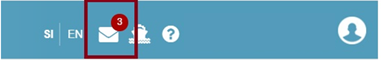 Slika 1: Prikaz ikone kuverte s številom neprebranih sporočilVeč informacij je na voljo v:Navodilih za uporabo informacijskega sistema e-JN: NAROČNIKI, ki so dostopna na spletni povezavi  https://ejn.gov.si/aktualno/vec-informacij-narocniki.html STIK Z NAMIMinistrstvo za javno upravo, Direktorat za javno naročanje, Tržaška cesta 21, 1000 Ljubljana
Telefonsko svetovanje (sistem javnega naročanja): 01 478 1688, vsak torek in četrtek med 9.00 in 12.00 uro: https://ejn.gov.si/direktorat/pomoc-uporabnikom.html

Telefonsko svetovanje (tehnična pomoč, e-JN): 01 478 7876, vsak dan od ponedeljka do petka med 8.00 in 22.00 uro: https://ejn.gov.si/tehnicna-pomoc (Enotni kontaktni center državne uprave)

Enota za pomoč uporabnikom, ki izvajajo oziroma sodelujejo pri javnih naročilih, sofinanciranih s sredstvi EU (help- desk): https://ejn.gov.si/direktorat/pomoc-uporabnikom.html